Practice BProperties of Parallelograms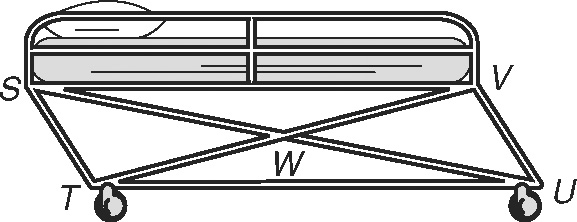 A gurney is a wheeled cot or stretcher used in hospitals. 
Many gurneys are made so that the base will fold up for 
easy storage in an ambulance. When partially folded, the 
base forms a parallelogram. In      STUV, VU  91 centimeters, 
UW  108.8 centimeters, and mTSV  57. Find each measure.	1.	SW 	2.	TS 	3.	US 	4.	mSVU	5.	mSTU	6.	mTUVJKLM is a parallelogram. Find each measure. 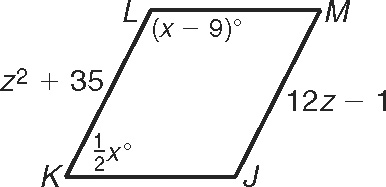 7.	mL	8.	mK	9.	MJ VWXY is a parallelogram. Find each measure. 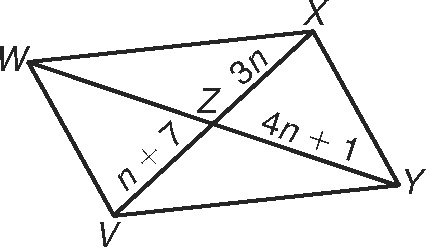 	10.	VX 	11.	XZ 	12.	ZW 	13.	WY 	14.	Three vertices of      ABCD are B(3, 3), C(2, 7), and D(5, 1). 
Find the coordinates of vertex A. 	_____________________ Write a two-column proof.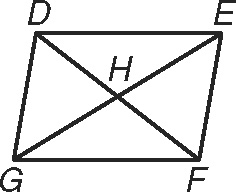 15.  Given: DEFG is a parallelogram.       Prove: mDHG  mEDH  mFGH